擔任本土語言教學者，聘任本土語言教學認證合格之師資清冊閩南語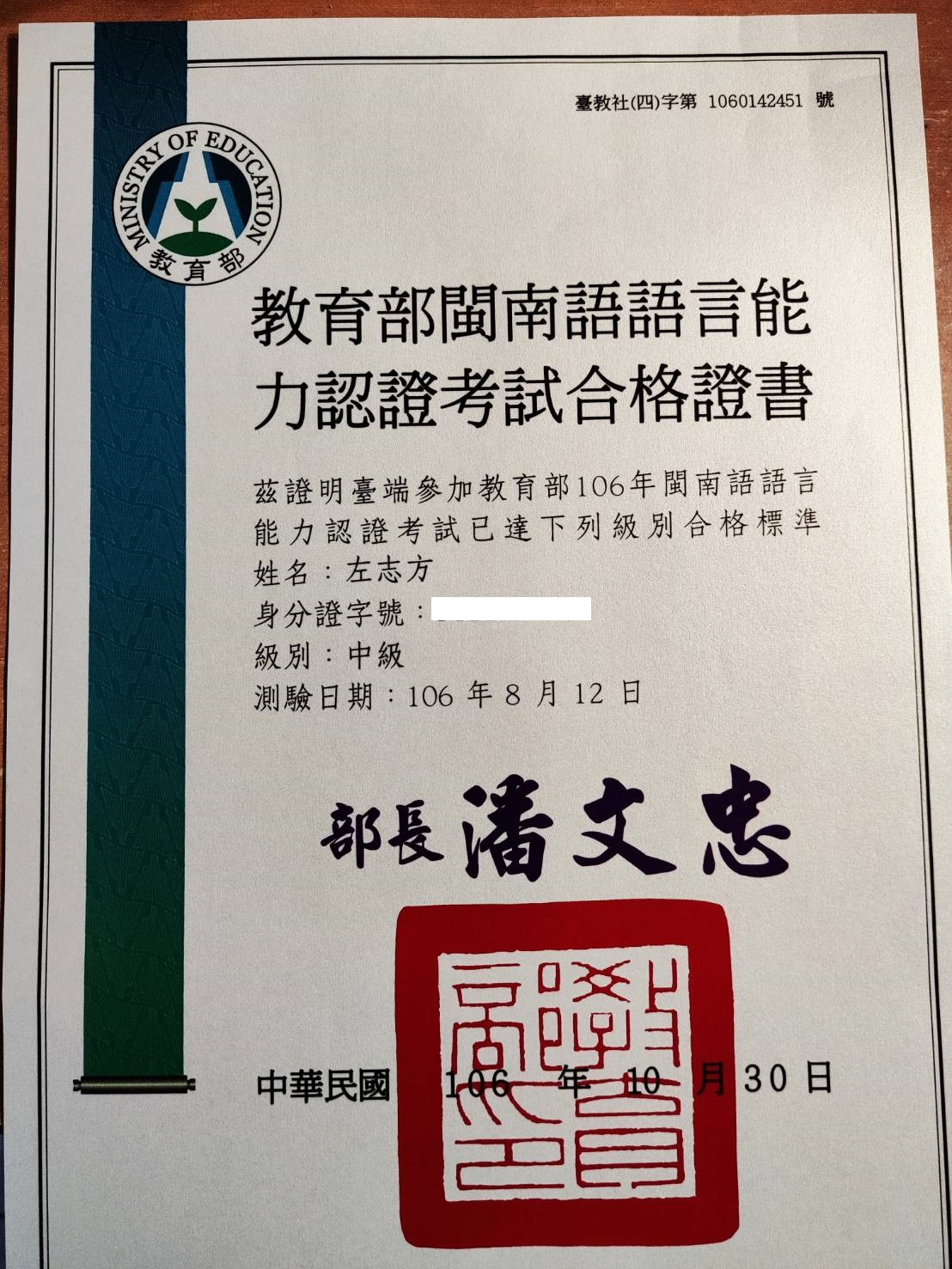 姓名證書字號通過語別授課語別級別左志方台教社(四）字第1060142451號閩南語閩南語中級